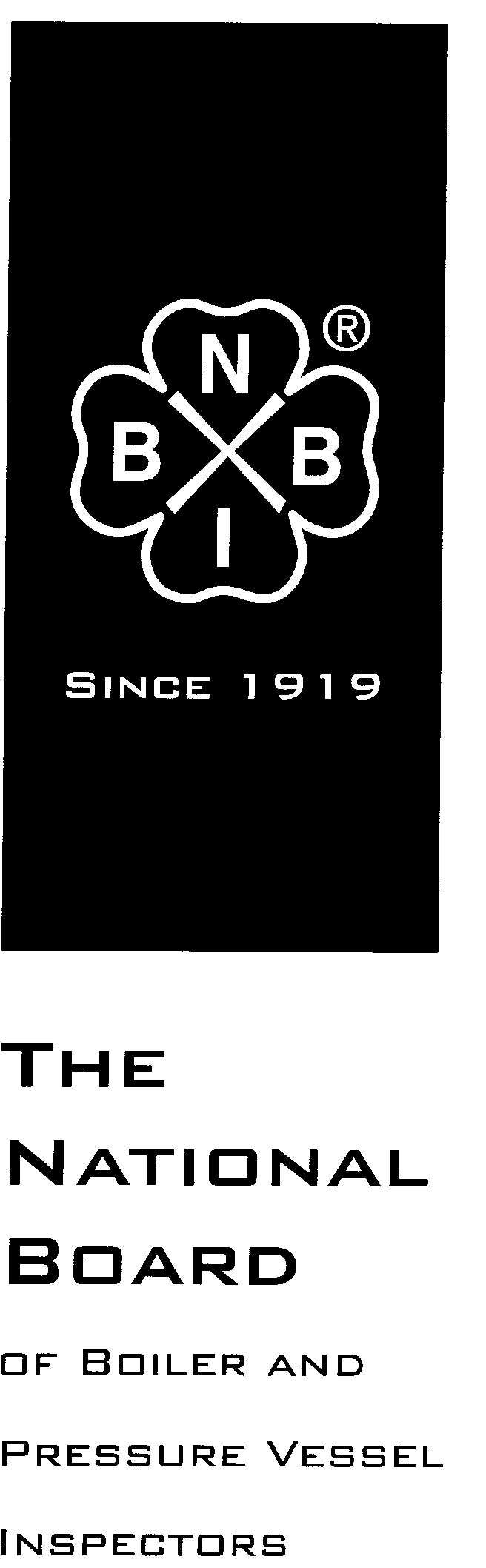 Date Distributed: NATIONAL BOARDSUBGROUPREPAIRS AND ALTERATIONSMINUTESMeeting of July 18th, 2017Columbus, OhioThese minutes are subject to approval and are for committee use only. They are not to be duplicated or quoted for other than committee use.The National Board of Boiler & Pressure Vessel Inspectors1055 Crupper AvenueColumbus, Ohio 43229-1183Phone: (614)888-8320FAX: (614)847-1828 Call to Order Bill Vallance called the meeting to order at 8:00 amIntroduction of Members and Visitors The members and visitors introduced themselves and signed in on the attendance sheet (Pages 1-3). 17 members were present.Mr. Craig Hopkins has nominated Isaac Osborn as his alternate for this meeting.AnnouncementsThere will be a Picnic Wednesday evening at the lake pavilion.  Adoption of the AgendaA motion was made and unanimously approved to adopt the revised agenda.Approval of the Minutes of January 10th, 2017 MeetingA motion was made and unanimously approved to accept the minutes from January 10th 2017.Review of RostersMembership NominationsMr. Joel Amato announced his resignation, after this meeting, from this committee since he is now the Chairman of the National Board, Board of Trustees. Mr. Rick Strum was approved for membership the SG Repairs and Alterations to replace Joel Amato.Membership ReappointmentsRob Troutt – SG Repairs and AlterationsWayne Jones – SG Repairs and AlterationsRick Valdez – SG Repairs and AlterationsA motion was made and unanimously approved to reappoint Rob Troutt, Wayne Jones, and Rick Valdez to the SG Repairs and Alterations. These reappointments are subject to the approval of the Chairman of the Board of Trustees.Officer SelectionSG Repairs and Alterations ChairMr. Brian Boseo was selected as the Chair, SG Repairs and Alterations.SG Repairs and Alterations Vice ChairMr. Ben Schaefer was selected as the Vice Chair, SG Repairs and Alterations.NBIC BusinessInterpretationsAction Items – Old BusinessAction Items – New BusinessFuture MeetingsJanuary 8th-11th, 2018 – New Orleans, LouisianaJuly 16th-19th, 2018 – Columbus, OhioAdjournment at 3:30PM Respectfully submitted,William VallanceNBIC Part 3 SecretaryItem Number: IN15-1301NBIC Location: Part 3, 3.3.3s, 3.4.3gAttachment Page 4General Description: Does changing a bolt material require an "R" form and stamp?General Description: Does changing a bolt material require an "R" form and stamp?General Description: Does changing a bolt material require an "R" form and stamp?Subgroup: Repairs and AlterationsTask Group: Jamie Walker PM, Bob Wielgoszinski Subgroup: Repairs and AlterationsTask Group: Jamie Walker PM, Bob Wielgoszinski Subgroup: Repairs and AlterationsTask Group: Jamie Walker PM, Bob Wielgoszinski July 2017: Jamie Walker presented the interpretation. A motion was made and unanimously approved to move this onto the SC Repairs and Alterations for consideration. July 2017: Jamie Walker presented the interpretation. A motion was made and unanimously approved to move this onto the SC Repairs and Alterations for consideration. July 2017: Jamie Walker presented the interpretation. A motion was made and unanimously approved to move this onto the SC Repairs and Alterations for consideration. Item Number: IN16-0401NBIC Location: Part 3No Attachment  General Description: Certificates of Authorization for companies in a merger or acquisitionGeneral Description: Certificates of Authorization for companies in a merger or acquisitionGeneral Description: Certificates of Authorization for companies in a merger or acquisitionSubgroup: Repairs and AlterationsTask Group: J. Amato (PM), R. Cauthon, B. Wielgoszinski, G. ScribnerJuly 2017: A motion was made and unanimously approved to close this item with a letter to the submitter that this is not addressed in the NBIC.Subgroup: Repairs and AlterationsTask Group: J. Amato (PM), R. Cauthon, B. Wielgoszinski, G. ScribnerJuly 2017: A motion was made and unanimously approved to close this item with a letter to the submitter that this is not addressed in the NBIC.Subgroup: Repairs and AlterationsTask Group: J. Amato (PM), R. Cauthon, B. Wielgoszinski, G. ScribnerJuly 2017: A motion was made and unanimously approved to close this item with a letter to the submitter that this is not addressed in the NBIC.Item Number: IN16-1201NBIC Location: Part 3No AttachmentGeneral Description:  Are new calculations required if a routine repair is done with material that has a greater allowable stress than the original material?General Description:  Are new calculations required if a routine repair is done with material that has a greater allowable stress than the original material?General Description:  Are new calculations required if a routine repair is done with material that has a greater allowable stress than the original material?Subgroup: Repairs and AlterationsTask Group: Nathan Carter PM, Ben Schaefer.July 2017: Nathan Carter indicated he has tried to contact the submitter several times with no progress in those efforts. A motion was made and unanimously approved to close this item with no further action.Subgroup: Repairs and AlterationsTask Group: Nathan Carter PM, Ben Schaefer.July 2017: Nathan Carter indicated he has tried to contact the submitter several times with no progress in those efforts. A motion was made and unanimously approved to close this item with no further action.Subgroup: Repairs and AlterationsTask Group: Nathan Carter PM, Ben Schaefer.July 2017: Nathan Carter indicated he has tried to contact the submitter several times with no progress in those efforts. A motion was made and unanimously approved to close this item with no further action.Item Number: IN16-1301NBIC Location: Part 3No AttachmentGeneral Description: To determine if a liquid pressure test must be deemed impracticable before NDE can be performed to verify the integrity of repairs to pressure retaining items and connecting welds of replacement parts.General Description: To determine if a liquid pressure test must be deemed impracticable before NDE can be performed to verify the integrity of repairs to pressure retaining items and connecting welds of replacement parts.General Description: To determine if a liquid pressure test must be deemed impracticable before NDE can be performed to verify the integrity of repairs to pressure retaining items and connecting welds of replacement parts.Subgroup: Repairs and AlterationsTask Group: Nathan Carter, PMJuly 2017: There have been discussions with the submitter that this interpretation did not fit into an NBIC Certificate holder and Inspector relationship response. The submitter has asked it be withdrawn. A motion was made and unanimously approved to close this item with no further action.Subgroup: Repairs and AlterationsTask Group: Nathan Carter, PMJuly 2017: There have been discussions with the submitter that this interpretation did not fit into an NBIC Certificate holder and Inspector relationship response. The submitter has asked it be withdrawn. A motion was made and unanimously approved to close this item with no further action.Subgroup: Repairs and AlterationsTask Group: Nathan Carter, PMJuly 2017: There have been discussions with the submitter that this interpretation did not fit into an NBIC Certificate holder and Inspector relationship response. The submitter has asked it be withdrawn. A motion was made and unanimously approved to close this item with no further action.Item Number: IN17-0101NBIC Location: Part 3No AttachmentGeneral Description: May the certificate owner’s audit responsibilities be extended to limit the ANIS audit to areas of responsibility required to be continually maintained such as training, audits, organizational structure, QA Program revisions, etc. when no (physical) work is performed.General Description: May the certificate owner’s audit responsibilities be extended to limit the ANIS audit to areas of responsibility required to be continually maintained such as training, audits, organizational structure, QA Program revisions, etc. when no (physical) work is performed.General Description: May the certificate owner’s audit responsibilities be extended to limit the ANIS audit to areas of responsibility required to be continually maintained such as training, audits, organizational structure, QA Program revisions, etc. when no (physical) work is performed.Subgroup: Repairs and AlterationsTask Group: NR Task GroupJuly 2017: July 2017: Mr. Paul Edwards indicated the Task Group has decided to close this item after it was considered a possible code change verses an interpretation. Action Item number 17-154 was opened.  A motion was made and unanimously approved to close this item with no further action.Subgroup: Repairs and AlterationsTask Group: NR Task GroupJuly 2017: July 2017: Mr. Paul Edwards indicated the Task Group has decided to close this item after it was considered a possible code change verses an interpretation. Action Item number 17-154 was opened.  A motion was made and unanimously approved to close this item with no further action.Subgroup: Repairs and AlterationsTask Group: NR Task GroupJuly 2017: July 2017: Mr. Paul Edwards indicated the Task Group has decided to close this item after it was considered a possible code change verses an interpretation. Action Item number 17-154 was opened.  A motion was made and unanimously approved to close this item with no further action.Item Number: 17-135NBIC Location: Part 3, Section 3Attachment Page 5 General Description: Must an "R" stamp be applied after the restoration of a corrugating roll?General Description: Must an "R" stamp be applied after the restoration of a corrugating roll?General Description: Must an "R" stamp be applied after the restoration of a corrugating roll?Subgroup: Repairs and AlterationsTask Group: Dave Martinez, PM, Nathan Carter, Marty Toth July 2017: Dave Martinez presented the attached interpretation. A motion was made and unanimously approved to move this to the SC Repairs and Alterations Committee for consideration.Subgroup: Repairs and AlterationsTask Group: Dave Martinez, PM, Nathan Carter, Marty Toth July 2017: Dave Martinez presented the attached interpretation. A motion was made and unanimously approved to move this to the SC Repairs and Alterations Committee for consideration.Subgroup: Repairs and AlterationsTask Group: Dave Martinez, PM, Nathan Carter, Marty Toth July 2017: Dave Martinez presented the attached interpretation. A motion was made and unanimously approved to move this to the SC Repairs and Alterations Committee for consideration.Item Number: 17-141NBIC Location: Part 3, 5.7.2Attachment Page 6General Description: Waive repair nameplate in certain circumstancesGeneral Description: Waive repair nameplate in certain circumstancesGeneral Description: Waive repair nameplate in certain circumstancesSubgroup: Repairs and AlterationsTask Group: Ben Schaefer PM, R Troutt, Jamie WalkerJuly 2017: Bob Trout presented the attached interpretation to the committee. After review and discussion a motion was made and unanimously approved to move this to the SC Repairs and Alterations Committee for consideration.Subgroup: Repairs and AlterationsTask Group: Ben Schaefer PM, R Troutt, Jamie WalkerJuly 2017: Bob Trout presented the attached interpretation to the committee. After review and discussion a motion was made and unanimously approved to move this to the SC Repairs and Alterations Committee for consideration.Subgroup: Repairs and AlterationsTask Group: Ben Schaefer PM, R Troutt, Jamie WalkerJuly 2017: Bob Trout presented the attached interpretation to the committee. After review and discussion a motion was made and unanimously approved to move this to the SC Repairs and Alterations Committee for consideration.Item Number: 17-142NBIC Location: Part 3No Attachment General Description: Is the installation of a welded flush patch in an ASME Section VIII, Div. 1 pressure vessel seamless head classified as a repair?General Description: Is the installation of a welded flush patch in an ASME Section VIII, Div. 1 pressure vessel seamless head classified as a repair?General Description: Is the installation of a welded flush patch in an ASME Section VIII, Div. 1 pressure vessel seamless head classified as a repair?Subgroup: Repairs and AlterationsTask Group: Bill Vallance PMJuly 2017: Mr. Vallance indicated the submitter has asked this item be closed. A motion was made and unanimously approved to close this item with no further action. Subgroup: Repairs and AlterationsTask Group: Bill Vallance PMJuly 2017: Mr. Vallance indicated the submitter has asked this item be closed. A motion was made and unanimously approved to close this item with no further action. Subgroup: Repairs and AlterationsTask Group: Bill Vallance PMJuly 2017: Mr. Vallance indicated the submitter has asked this item be closed. A motion was made and unanimously approved to close this item with no further action. Item Number: 17-146NBIC Location: Part 3, 1.5.1Attachment Page 7General Description: Welder continuity records during joint reviewGeneral Description: Welder continuity records during joint reviewGeneral Description: Welder continuity records during joint reviewSubgroup: Repairs and AlterationsTask Group: Gary Scribner PM, Jim PillowJuly 2017: Mr. Pillow presented the attachment was presented to the committee. A motion was made and unanimously approved to move this onto the SC Repairs and Alterations for consideration.Subgroup: Repairs and AlterationsTask Group: Gary Scribner PM, Jim PillowJuly 2017: Mr. Pillow presented the attachment was presented to the committee. A motion was made and unanimously approved to move this onto the SC Repairs and Alterations for consideration.Subgroup: Repairs and AlterationsTask Group: Gary Scribner PM, Jim PillowJuly 2017: Mr. Pillow presented the attachment was presented to the committee. A motion was made and unanimously approved to move this onto the SC Repairs and Alterations for consideration.Item Number: 17-0201NBIC Location: Part 3 No Attachment General Description: Blind Flanges and Code Repair Boundary—(Interp.)General Description: Blind Flanges and Code Repair Boundary—(Interp.)General Description: Blind Flanges and Code Repair Boundary—(Interp.)Subgroup: Repairs and AlterationsTask Group: Jamie WalkerJuly 2017: After the committee took this interpretation into consideration A motion was made and unanimously approved to close this item with no further action.Subgroup: Repairs and AlterationsTask Group: Jamie WalkerJuly 2017: After the committee took this interpretation into consideration A motion was made and unanimously approved to close this item with no further action.Subgroup: Repairs and AlterationsTask Group: Jamie WalkerJuly 2017: After the committee took this interpretation into consideration A motion was made and unanimously approved to close this item with no further action.Item Number: NB16-0303NBIC Location: Part 3 Attachment Page 8General Description: Fillet welded patchesGeneral Description: Fillet welded patchesGeneral Description: Fillet welded patchesSubgroup: Repairs and AlterationsTask Group: Brian Boseo PM, J. WalkerJuly 2017: Brian Boseo presented this item to the committee and after consideration a motion was made and unanimously approved to send this out to the SG Repairs and Alteration for a review and comment ballot. Subgroup: Repairs and AlterationsTask Group: Brian Boseo PM, J. WalkerJuly 2017: Brian Boseo presented this item to the committee and after consideration a motion was made and unanimously approved to send this out to the SG Repairs and Alteration for a review and comment ballot. Subgroup: Repairs and AlterationsTask Group: Brian Boseo PM, J. WalkerJuly 2017: Brian Boseo presented this item to the committee and after consideration a motion was made and unanimously approved to send this out to the SG Repairs and Alteration for a review and comment ballot. Item Number: NB16-0503NBIC Location: Part 3, S2.13.13.4No AttachmentGeneral Description: Add types of rivet headsGeneral Description: Add types of rivet headsGeneral Description: Add types of rivet headsSubgroup: HistoricalTask Group: Joel Amato PMJuly 2017: Joel Amato gave a progress report on this item.Subgroup: HistoricalTask Group: Joel Amato PMJuly 2017: Joel Amato gave a progress report on this item.Subgroup: HistoricalTask Group: Joel Amato PMJuly 2017: Joel Amato gave a progress report on this item.Item Number: NB16-0504NBIC Location: Part 3, Section 2No AttachmentGeneral Description: Ensure SWPS reference table is up-to-dateGeneral Description: Ensure SWPS reference table is up-to-dateGeneral Description: Ensure SWPS reference table is up-to-dateSubgroup: Repairs and AlterationsTask Group: J. SekelyJuly 2017:  Mr. Sekely indicated the 2017 SWPS’s are up to date as published in NBIC Part 3 and this item can be closed. A motion was made and unanimously approved to close this item with no further action. Subgroup: Repairs and AlterationsTask Group: J. SekelyJuly 2017:  Mr. Sekely indicated the 2017 SWPS’s are up to date as published in NBIC Part 3 and this item can be closed. A motion was made and unanimously approved to close this item with no further action. Subgroup: Repairs and AlterationsTask Group: J. SekelyJuly 2017:  Mr. Sekely indicated the 2017 SWPS’s are up to date as published in NBIC Part 3 and this item can be closed. A motion was made and unanimously approved to close this item with no further action. Item Number: NB16-0608NBIC Location: Part 3, 1.8.2No AttachmentGeneral Description: Address Nuclear QA program requirements for owner and certificate holderGeneral Description: Address Nuclear QA program requirements for owner and certificate holderGeneral Description: Address Nuclear QA program requirements for owner and certificate holderSubgroup: Repairs and AlterationsTask Group: NR Task Group.July 2017: Paul Edwards gave a progress report on this item.Subgroup: Repairs and AlterationsTask Group: NR Task Group.July 2017: Paul Edwards gave a progress report on this item.Subgroup: Repairs and AlterationsTask Group: NR Task Group.July 2017: Paul Edwards gave a progress report on this item.Item Number: NB16-0609NBIC Location: Part 3, 1.8.7 and 1.8.8No AttachmentGeneral Description: Add requirements from 1.8.6 l) 2) for Category 2 and 3 for accreditation of sub contracted calibration and testing activitiesGeneral Description: Add requirements from 1.8.6 l) 2) for Category 2 and 3 for accreditation of sub contracted calibration and testing activitiesGeneral Description: Add requirements from 1.8.6 l) 2) for Category 2 and 3 for accreditation of sub contracted calibration and testing activitiesSubgroup: Repairs and AlterationsTask Group: NR Task GroupJuly 2017: Paul Edwards gave a progress report on this item that is related to sub contract services.Subgroup: Repairs and AlterationsTask Group: NR Task GroupJuly 2017: Paul Edwards gave a progress report on this item that is related to sub contract services.Subgroup: Repairs and AlterationsTask Group: NR Task GroupJuly 2017: Paul Edwards gave a progress report on this item that is related to sub contract services.Item Number: NB16-0810NBIC Location: Part 3, 3.4.3 e)No Attachment  General Description: Add additional example of alteration relating to burnersGeneral Description: Add additional example of alteration relating to burnersGeneral Description: Add additional example of alteration relating to burnersSubgroup: Repairs and AlterationsTask Group: G. Scribner PM, Mike WebbJuly 2017: A progress report was given for this item indicating Mike Webb should have a proposal at the next committee meeting.Subgroup: Repairs and AlterationsTask Group: G. Scribner PM, Mike WebbJuly 2017: A progress report was given for this item indicating Mike Webb should have a proposal at the next committee meeting.Subgroup: Repairs and AlterationsTask Group: G. Scribner PM, Mike WebbJuly 2017: A progress report was given for this item indicating Mike Webb should have a proposal at the next committee meeting.Item Number: NB16-1502NBIC Location: Part 3No AttachmentGeneral Description: Develop supplement for repairs and alterations based on international construction standardsGeneral Description: Develop supplement for repairs and alterations based on international construction standardsGeneral Description: Develop supplement for repairs and alterations based on international construction standardsSubgroup: SG Repairs and AlterationsTask Group: International Repair Supplement Task GroupJuly 2017: George Galanes gave a progress report on this item.Subgroup: SG Repairs and AlterationsTask Group: International Repair Supplement Task GroupJuly 2017: George Galanes gave a progress report on this item.Subgroup: SG Repairs and AlterationsTask Group: International Repair Supplement Task GroupJuly 2017: George Galanes gave a progress report on this item.Item Number: NB16-2001NBIC Location: Part 3, 1.6.1 c)Attachment Pages 9-10General Description: Update language about record maintenance in Table 1.6.1 c)General Description: Update language about record maintenance in Table 1.6.1 c)General Description: Update language about record maintenance in Table 1.6.1 c)Subgroup: Repairs and AlterationsTask Group: J. Pillow (PM)July 2017: J. Pillow presented the proposed revision to 1.6.1 table. A motion was made and unanimously approved to move this onto the SC Repairs and Alterations for consideration.Subgroup: Repairs and AlterationsTask Group: J. Pillow (PM)July 2017: J. Pillow presented the proposed revision to 1.6.1 table. A motion was made and unanimously approved to move this onto the SC Repairs and Alterations for consideration.Subgroup: Repairs and AlterationsTask Group: J. Pillow (PM)July 2017: J. Pillow presented the proposed revision to 1.6.1 table. A motion was made and unanimously approved to move this onto the SC Repairs and Alterations for consideration.Item Number: NB16-2602NBIC Location: Part 3, Section 9No AttachmentGeneral Description: Add definitions for practicable and impracticable to glossaryGeneral Description: Add definitions for practicable and impracticable to glossaryGeneral Description: Add definitions for practicable and impracticable to glossarySubgroup: Repairs and AlterationsTask Group: R. UnderwoodJuly 2017: R. Underwood gave a progress report for this item.  An interpretation was opened up # 17-158 to address the practicable issue before the 2019 code will be published. Subgroup: Repairs and AlterationsTask Group: R. UnderwoodJuly 2017: R. Underwood gave a progress report for this item.  An interpretation was opened up # 17-158 to address the practicable issue before the 2019 code will be published. Subgroup: Repairs and AlterationsTask Group: R. UnderwoodJuly 2017: R. Underwood gave a progress report for this item.  An interpretation was opened up # 17-158 to address the practicable issue before the 2019 code will be published. Item Number: NB16-2603NBIC Location: Part 3, Section 4Attachment Pages 11-13General Description: Change the maximum test pressure requirement when performing liquid pressure tests of repair activities.General Description: Change the maximum test pressure requirement when performing liquid pressure tests of repair activities.General Description: Change the maximum test pressure requirement when performing liquid pressure tests of repair activities.Subgroup: Repairs and AlterationsTask Group: Bob Underwood, PMJuly 2017:  Mr. Underwood presented the document for committee’s review. A motion was made and unanimously approved to move this onto the SC Repairs and Alterations for consideration. Subgroup: Repairs and AlterationsTask Group: Bob Underwood, PMJuly 2017:  Mr. Underwood presented the document for committee’s review. A motion was made and unanimously approved to move this onto the SC Repairs and Alterations for consideration. Subgroup: Repairs and AlterationsTask Group: Bob Underwood, PMJuly 2017:  Mr. Underwood presented the document for committee’s review. A motion was made and unanimously approved to move this onto the SC Repairs and Alterations for consideration. Item Number: NB16-2901NBIC Location: Part 3, Sections 1 and 3No Attachment  General Description: Result of PR16-0201, add additional requirements related to mechanical repairsGeneral Description: Result of PR16-0201, add additional requirements related to mechanical repairsGeneral Description: Result of PR16-0201, add additional requirements related to mechanical repairsSubgroup: Repairs and AlterationsTask Group: R. ValdezJuly 2017: The attachment was reviewed by the committee and it is asked that a letter be sent to the submitter with the attachment committee language. A motion was made and unanimously approved to move this onto the SC Repairs and Alterations for consideration of closing this item with no further action. Subgroup: Repairs and AlterationsTask Group: R. ValdezJuly 2017: The attachment was reviewed by the committee and it is asked that a letter be sent to the submitter with the attachment committee language. A motion was made and unanimously approved to move this onto the SC Repairs and Alterations for consideration of closing this item with no further action. Subgroup: Repairs and AlterationsTask Group: R. ValdezJuly 2017: The attachment was reviewed by the committee and it is asked that a letter be sent to the submitter with the attachment committee language. A motion was made and unanimously approved to move this onto the SC Repairs and Alterations for consideration of closing this item with no further action. Item Number: 17-114	NBIC Location: Part 3, 2.5.3.6	No AttachmentGeneral Description: Controlled fill technique for Grade 91 steelGeneral Description: Controlled fill technique for Grade 91 steelGeneral Description: Controlled fill technique for Grade 91 steelSubgroup: Repairs and AlterationsTask Group: George Galanes, PMJuly 2017:  Mr. Galanes has asked NB staff to send a letter to the submitter asking him if the new Part 3 supplement 8 controlled fill technique procedural language would satisfy his action item. Progress Report given.Subgroup: Repairs and AlterationsTask Group: George Galanes, PMJuly 2017:  Mr. Galanes has asked NB staff to send a letter to the submitter asking him if the new Part 3 supplement 8 controlled fill technique procedural language would satisfy his action item. Progress Report given.Subgroup: Repairs and AlterationsTask Group: George Galanes, PMJuly 2017:  Mr. Galanes has asked NB staff to send a letter to the submitter asking him if the new Part 3 supplement 8 controlled fill technique procedural language would satisfy his action item. Progress Report given.Item Number: 17-134NBIC Location: Part 3, Section 5No AttachmentGeneral Description: Proposed Revision for registration of Form R-1 with the National Board containing ASME pressure part data reports attached.General Description: Proposed Revision for registration of Form R-1 with the National Board containing ASME pressure part data reports attached.General Description: Proposed Revision for registration of Form R-1 with the National Board containing ASME pressure part data reports attached.Subgroup: Repairs and AlterationsTask Group: Mr. Paul Shanks PM, Kathy Moore, Paul Edwards, Rob TrouttJuly 2017: A progress report was given by R. Troutt.Subgroup: Repairs and AlterationsTask Group: Mr. Paul Shanks PM, Kathy Moore, Paul Edwards, Rob TrouttJuly 2017: A progress report was given by R. Troutt.Subgroup: Repairs and AlterationsTask Group: Mr. Paul Shanks PM, Kathy Moore, Paul Edwards, Rob TrouttJuly 2017: A progress report was given by R. Troutt.Item Number: 17-139NBIC Location: Part 3, 2.2.3Attachment Pages 14-17 General Description: Performance qualification by independent qualifierGeneral Description: Performance qualification by independent qualifierGeneral Description: Performance qualification by independent qualifierSubgroup: Repairs and AlterationsTask Group: Jim PillowJuly 2017: Jim Pillow presented the item and after committee review. A motion was made and unanimously approved to send this out for a review and comment ballot. Subgroup: Repairs and AlterationsTask Group: Jim PillowJuly 2017: Jim Pillow presented the item and after committee review. A motion was made and unanimously approved to send this out for a review and comment ballot. Subgroup: Repairs and AlterationsTask Group: Jim PillowJuly 2017: Jim Pillow presented the item and after committee review. A motion was made and unanimously approved to send this out for a review and comment ballot. Item Number: 17-150NBIC Location: Part 3, 3.4.1, 4.4.2Attachment Page 18General Description: Waived Press Test & remarks on R-2General Description: Waived Press Test & remarks on R-2General Description: Waived Press Test & remarks on R-2Subgroup: Repairs and AlterationsTask Group: G. Scribner PMJuly 2017: The item document was submitted by Mr. Scribner. A motion was made and unanimously approved to move this onto the SC Repairs and Alterations for consideration.Subgroup: Repairs and AlterationsTask Group: G. Scribner PMJuly 2017: The item document was submitted by Mr. Scribner. A motion was made and unanimously approved to move this onto the SC Repairs and Alterations for consideration.Subgroup: Repairs and AlterationsTask Group: G. Scribner PMJuly 2017: The item document was submitted by Mr. Scribner. A motion was made and unanimously approved to move this onto the SC Repairs and Alterations for consideration.Item Number: 17-151NBIC Location: Part 3, 2.5.3.6Attachment Page 19General Description: Weld Method 6, Welding Processes General Description: Weld Method 6, Welding Processes General Description: Weld Method 6, Welding Processes Subgroup: Repairs and AlterationsTask Group: George Galanes PMJuly 2017: Mr. Galanes presented the attachment for consideration. A motion was made and unanimously approved to move this onto the SC Repairs and Alterations for consideration.Subgroup: Repairs and AlterationsTask Group: George Galanes PMJuly 2017: Mr. Galanes presented the attachment for consideration. A motion was made and unanimously approved to move this onto the SC Repairs and Alterations for consideration.Subgroup: Repairs and AlterationsTask Group: George Galanes PMJuly 2017: Mr. Galanes presented the attachment for consideration. A motion was made and unanimously approved to move this onto the SC Repairs and Alterations for consideration.Item Number: 17-152NBIC Location: Part 3, Weld Meth. 2&4Attachment Pages 20-22General Description: Full “T”, Weld Methods 2&4General Description: Full “T”, Weld Methods 2&4General Description: Full “T”, Weld Methods 2&4Subgroup: Repairs and AlterationsTask Group: George GalanesJuly 2017: Mr. Galanes presented the attachment for consideration. A motion was made and unanimously approved to move this onto the SC Repairs and Alterations for consideration.Subgroup: Repairs and AlterationsTask Group: George GalanesJuly 2017: Mr. Galanes presented the attachment for consideration. A motion was made and unanimously approved to move this onto the SC Repairs and Alterations for consideration.Subgroup: Repairs and AlterationsTask Group: George GalanesJuly 2017: Mr. Galanes presented the attachment for consideration. A motion was made and unanimously approved to move this onto the SC Repairs and Alterations for consideration.Item Number: NB17- 0702NBIC Location: Part 3  1.6.7.2 n)2)Attachment Page 23General Description: NDE ReportsGeneral Description: NDE ReportsGeneral Description: NDE ReportsSubgroup: Repairs and AlterationsTask Group: NRTGJuly 2017: Mr. Paul Edwards presented the attachment for consideration. A motion was made and unanimously approved to move this onto the SC Repairs and Alterations for consideration.Subgroup: Repairs and AlterationsTask Group: NRTGJuly 2017: Mr. Paul Edwards presented the attachment for consideration. A motion was made and unanimously approved to move this onto the SC Repairs and Alterations for consideration.Subgroup: Repairs and AlterationsTask Group: NRTGJuly 2017: Mr. Paul Edwards presented the attachment for consideration. A motion was made and unanimously approved to move this onto the SC Repairs and Alterations for consideration.Item Number: 17-154NBIC Location: Part 3,  1.6…Attachment Page 24 General Description: AuditsGeneral Description: AuditsGeneral Description: AuditsSubgroup: Repairs and AlterationsTask Group: NRTGJuly 2017: Mr. Paul Edwards presented the attachment for consideration. A motion was made and unanimously approved to move this onto the SC Repairs and Alterations for consideration.Subgroup: Repairs and AlterationsTask Group: NRTGJuly 2017: Mr. Paul Edwards presented the attachment for consideration. A motion was made and unanimously approved to move this onto the SC Repairs and Alterations for consideration.Subgroup: Repairs and AlterationsTask Group: NRTGJuly 2017: Mr. Paul Edwards presented the attachment for consideration. A motion was made and unanimously approved to move this onto the SC Repairs and Alterations for consideration.Item Number: 17-0201NBIC Location: Part 3No AttachmentGeneral Description: Blind Flanges and Code Repair Boundary—(Interpretation)   General Description: Blind Flanges and Code Repair Boundary—(Interpretation)   General Description: Blind Flanges and Code Repair Boundary—(Interpretation)   Subgroup: Repairs and AlterationsTask Group: R Troutt, PM, Marty TothJuly 2017: After review and discussions A motion was made and unanimously approved to close this item with no further action.Subgroup: Repairs and AlterationsTask Group: R Troutt, PM, Marty TothJuly 2017: After review and discussions A motion was made and unanimously approved to close this item with no further action.Subgroup: Repairs and AlterationsTask Group: R Troutt, PM, Marty TothJuly 2017: After review and discussions A motion was made and unanimously approved to close this item with no further action.Item Number: 17-158 NBIC Location: Part 3 PracticableAttachment Pages 25-26General Description: Determining Practicable (Interp.)General Description: Determining Practicable (Interp.)General Description: Determining Practicable (Interp.)Subgroup: Repairs and AlterationsTask Group: R Underwood, PMJuly 2017: R Underwood presented the interpretation for what is practical. A motion was made and approved with one not voting and one abstention to move this onto the SC Repairs and Alterations. Subgroup: Repairs and AlterationsTask Group: R Underwood, PMJuly 2017: R Underwood presented the interpretation for what is practical. A motion was made and approved with one not voting and one abstention to move this onto the SC Repairs and Alterations. Subgroup: Repairs and AlterationsTask Group: R Underwood, PMJuly 2017: R Underwood presented the interpretation for what is practical. A motion was made and approved with one not voting and one abstention to move this onto the SC Repairs and Alterations. 